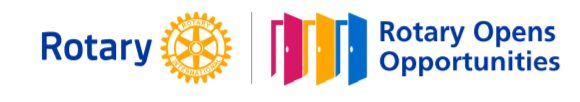 Hanover Rotary Club Minutes07/29/20Roma’s/ ZOOM Weekly MeetingBlessing/Prayer: 	Holly		Pledge: TedAttending Members :  Penny, Michelle, Mike Swinford, Rachel Swinford, Judson, Ken, David C., Glenn, Mike S., Ed Via, Holly, Canova, Ted, Dan, Brenda, JerryHonorary Rotarian:  Visiting Rotarian:  Judy Cocherell, 2020-21 District 7600 District GovernorZoom Attendees:  Robert and ClintGuests:  Penny called the meeting to order at 6:50 PM.  Mike S. gave the sergeant-at- arms report.  Janice presented a riddle that someone was able to answer.Ken presented a Rotary minute regarding the types of membership available in Rotary.  There are regular members and honorary members.  Honorary membership is intended to be reserved for dignitaries or individuals who have performed meritorious service in the furtherance of Rotary ideals. Announcements:  Penny, assisted by the District Governor, gave Glenn a Rotary emblem acknowledging 2019-20 as a year of perfect attendance.Penny made an announcement about a district leadership event to be held on August 1st.Holly noted that Hanover County YMCAs are planning a Bright beginnings program for the upcoming school year.  There are a number of ways to participate – Holly noted that a gift of $150 would enable the YMCAs to provide the basics for one child..  If interested in supporting this worthwhile program, please contact Holly to discuss how to get involved, or bring her a check.The District governor noted that the 2020-21 District Conference is scheduled for November 6 -8 at the new Virginia Beach Waterfront Marriott.  Room rates are very favorable.ProgramPenny introduced, Judy Cocherell, our current District Governor  Judy has been a member of the Cape Henry Rotary Club since 1994.  She has twice served as her club’s president. She was installed as District Governor on June 8, 2020.Judy presented this year’s Rotary Theme, “Rotary Opens Opportunities”.  She spoke of her respect for this year’s president of Rotary International, Holegr Knaack of Germany.  She presented slide showing meetings that she attended with other incoming District Governors in 2019-20.  Some of the focus points for Rotary in 2020-21 include:The creation of satellite clubs to expand the reach of Rotary.Encourage Individual Club strategic planning for the next 2 to 5 years.Remind clubs to select new members carefully.Continue emphasis on the “End Polio Now” effort.Judy noted that Rotary continues to explore ways to make constructive changes to the way Rotary functions in society.  A goal is to expand the reach of Rotary.  Rotary clubs should consider ways to interact with other organizations with similar goals.Judson led the Club in the Rotary 4-Way test and Penny adjourned the meeting at 7:30 pm.							Glenn Moore